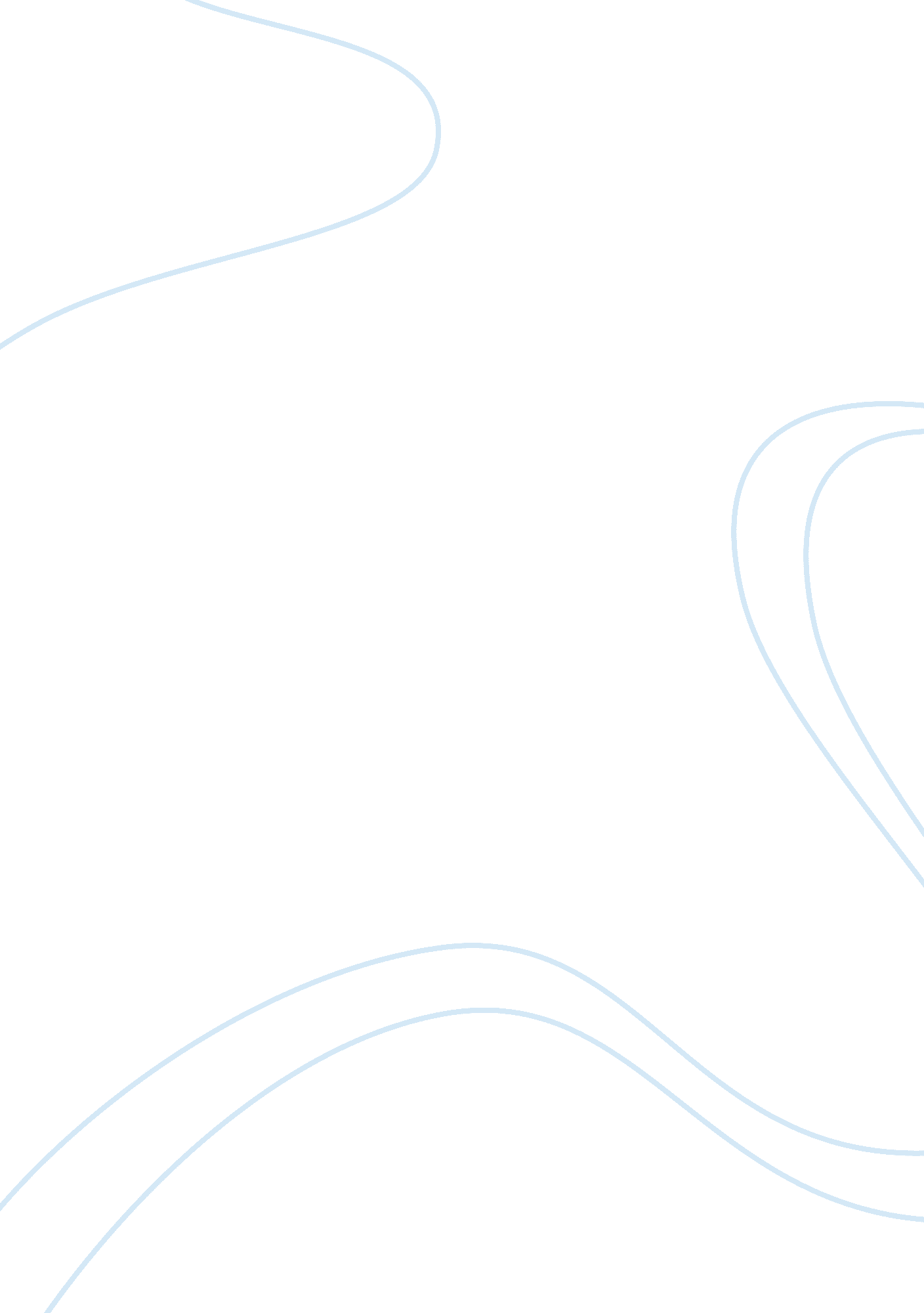 Hi paula randolph essays exampleBusiness, Company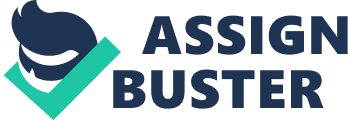 \n[toc title="Table of Contents"]\n \n \t Discussion Forum \n \t Hi Smijamol Varghese, \n \t Hi Carrier Norman, \n \t Hi Cynthia Jenot, \n \n[/toc]\n \n Discussion Forum Credibility is essential for the provision of proper guide and information among nurses. The American Association for Critical Care Nurses (AACC) provides proper guidelines on proper management of patients in the ICU. With these guidelines, the nurses are able to enhance their ability in performing their duties. The association has in many years been at the forefront in providing the best in nursing (Chulay, Burns & AACC, 2010). It would be correct to be in agreement with the American Journal that has supported the services offered by the American Association for Critical Care Nurses. The journal reviews the association’s nursing operation from the year 1900 and provides a detailed account of their previous undertakings. The Organization checks on its quality assurance by providing the required standards of medical care for patients in the intensive care units. 
Chulay, M., Burns, S. M., & American Association of Critical-Care Nurses. (2010). AACN essentials of critical care nursing. New York: McGraw-Hill Medical. Hi Smijamol Varghese, The American Nurses Accredit ailing center fosters among the best practices and professionalism in its institution. This ensures that the nurses are capable of providing proper health care services to patients. The organization has been registered by the Association of Perioperative Registered Nurses (APRN), which makes its standards acceptable and recommendable around the world. Through the standards set, clinics are able to reflect on its practices and develop goals aimed at achieving the best standards (Mason, Leavitt, & Chaffee, 2014). The quality and standards of practices offered by nurses do not depend on the American Nurses Association (ANA) rather by the medical institution. The institution is in a more proper position to educate its staff on the kind of services they should offer based on particular organization’s practices. The ANA oversees that institutions comply with the set standards. 
Mason, D. J., Leavitt, J. K., & Chaffee, M. W. (2014). Policy & politics in nursing and health care. St. Louis, Missouri : Elsevier Saunders. Hi Carrier Norman, The American Heart Association (AHA) is carrying out investigations into the gender discrimination Allegations. AHA regulations state that all patients should be treated equally with respect and care (American Heart Association, 2008). The patients’ interest should be protected, and nurses are expected to seek the patient’s opinion on recovery. This is recommended to patients whose choices are made by the emergency nurses. Nurses are not to be held accountable for the death of women with acute coronary syndrome. This is because survival chances among women are lower as compared to men. This attributes to the high number of death among women. The AHA aims at improving this situation by ensuring that women are treated equally as males to ensure that proper practices take place within all institutions. Through its practices, the AHA has been able to provide credible information and guidelines. 
American Heart Association. (2008). The AHA mentoring handbook. Dallas: American Heart Association. Hi Cynthia Jenot, The diagnosis of breast cancer can harm a relationship. Some couples have broken upon learning of their partner’s diagnosis. This is because they might not be well informed about cancer and may think that cancer is contagious. Breast cancer has been known to cause dissatisfaction in relationships since there is a change in partner’s bodies. However, interviewing persons whose spouses have been diagnosed with cancer would be more effective. Interviewing is more effective compared to the survey method (Nieswiadomy, 2012). Through interviewing, the interviewer can get first-hand information and see actual reactions from interviewees. Questions should be set to answer and give complete and detailed answers regarding how breast cancer affects relationship. Nurses can make progress on the research by educating their partners on breast cancer. Nurses can inform the patients on treatment and empower them with essential knowledge that can enable them cope with changes in their body. 
Nieswiadomy, R. M. (2012). Foundations of Nursing Research. Boston: Pearson. 
Prentice Hall. 